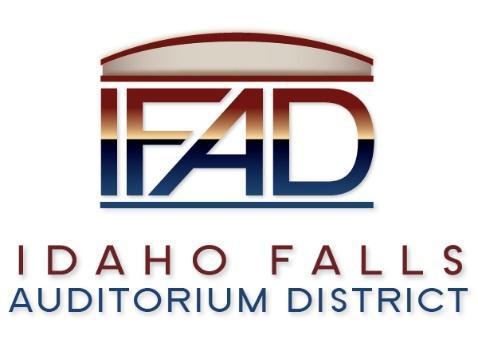 Board of Directors Business MeetingTuesday 12, February 2019, 7:00 a.m.Location:  Idaho Falls Auditorium District Office467 Constitution Way Idaho Falls, Idaho 83402AgendaCall to Order Action Item - Accept the Consent Agenda Meeting Minutes – 1/22/2019Approve IFAD Payables and Financials Discussion Item - Public Comment Action Item – Election of secretary/treasurer Discussion Item – Potential Board replacements for Jill KirkhamDiscussion Item - Terms of centennial management contract in order to ensure tax exempt statute on financingAction Item – Decision on changing to Highway Commercial designationDiscussion Item – Report of TEG Global search  for Executive DirectorReport and UpdatesAction Item – Report on Interim Executive Director SearchDiscussion Item - Legal ReportCalendar and AnnouncementsUpcoming IFAD Meeting/Events – Next Meeting on February 26, 2019Discussion Item - Announcements and Minor Questions Action Item - Agenda Items for February 12th meeting.Adjournment from Public SessionPosted on or before 7:00 a.m. on February 10, 2019